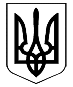 ВЕЛИКОДИМЕРСЬКА СЕЛИЩНА РАДАБРОВАРСЬКОГО РАЙОНУ КИЇВСЬКОЇ ОБЛАСТІ                                                       Р І Ш Е Н Н ЯПро проведення нормативної грошової оцінки земель населених пунктів Великодимерської селищної радиВідповідно до Земельного кодексу України, Законів України «Про землеустрій», керуючи  п.34  ч.1  ст.26  Закону України «Про місцеве самоврядування в Україні», селищна рада                                                    ВИРІШИЛА:Провести нормативну грошову оцінку земель населених пунктів Великодимерської селищної ради - сіл Бобрик, Гайове, Жердова, Тарасівка, Захарівка, Михайлівка, Покровське, Вільне, Підлісся.Замовити дану документацію в ДП «Київський науково-дослідний та проектний інститут землеустрою».Контроль за виконанням даного рішення покласти на постійну комісію з питань земельних відносин та охорони навколишнього природного середовища.Селищний голова                                                    	       А.Б. Бочкарьовсмт Велика Димерка8 лютого 2018 року№ 90   V -  VII 